Муниципальное дошкольное образовательное Учреждение «Детский сад «Рябинка»Принято на педагогическом совете                                Заведующий МБДОУ «ДС«Рябинка»№       от                          2018 г.                                                                           Т. Г. Мусацкова          Конспект родительского собрания в старшей группеТок-шоу: «Можно ли обойтись без наказаний?»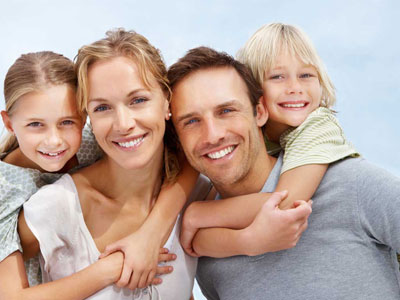 Подготовили воспитателиДейнега О. М. , Белкина А. А.г. Новый Уренгой, 2018 годЦель:   дать родителям возможность задуматься над проблемами воспитания детей, посмотреть по-новому на использование наказаний, переосмыслить их.Предварительная работа:Оформить выставку детских и семейных фотографий «От улыбки хмурый день светлей».Подготовить аудиозапись с высказываниями детей о наказаниях.Подготовить памятку для родителей «Искусство наказывать».Оформить группу советами Монтессори о воспитании детей:- Ребенок должен чувствовать спокойствие, видеть примеры добрых отношений.- Не вводить ничего внушающего страх: ни рассказов, ни намека на страх наказания. Всем доверие, снисхождение.- Оберегать ребенка от грубых слов и поощрять в словах ласковых и нежных.- Любить ребенка любым: красивым, некрасивым, удачливым и не очень, здоровым и больным.- Не унижать ребенка, не делать за ребенка: помоги сделать самому.Провести анкетирование родителей на тему «О способах воспитания», которое поможет определить знания родителей по вопросам воспитания и выявить стиль воспитания в семье, правильно организовать дискуссию по данной теме.Предлагается обсудить разные точки зрения. Заранее можно подготовить «оппонентов» - людей с противоположными точками зрения на проблему. В ток-шоу принимают участие специалисты: психолог, педагоги, сами родители.Ход собранияВоспитатель 1. Сегодня мы с вами поговорим о важной проблеме, с которой сталкиваются все – и взрослые, и дети, - о проблеме целесообразности применения наказаний.Воспитатель 2. Отношение к наказаниям меняется на протяжении веков. Так, в пословицах и поговорках русского народа отражена необходимость физического наказания. Например, «Розгой в могилу ребенка не вгонишь, а калачом не выманишь», «Люби сына жезлом», «Ненаказанный сын – бесчестье отцу», «Кулаком да в спину – то и приголубье сыну».Вопросы к слушателям:Как вы считаете, что дает наказание ребенку?Как часто можно использовать этот метод?Можно ли без него обойтись?Есть ли приемлемые наказания?Как вы оцениваете слова А.С.Макаренко о том, что в хорошей семье наказаний никогда не бывает и это самый правильный путь семейного воспитания?Предлагается высказать разные позицииВоспитатель 1. Вероятно, вы замечали, что дети используют опыт воспитания своих родителей в играх и собственных суждениях?Пример:Девочка, увидев в руках у воспитателя пояс от платья, спрашивает: «А вы кого парите?» (то есть порите).Как вы считаете, имеете ли вы право применять физическую силу к своему ребенку?Ответы родителей.Комментарий второго педагога:В 1989 году ООН приняла Конвенцию о правах ребенка. В ней сказано, что дети имеют право на особую заботу и помощь; ребенку для полного и гармоничного развития его личности необходимо расти в семейном окружении, в атмосфере счастья, любви и понимания. Нарушение прав маленьких детей, их достоинства – вполне распространенное явление. Эти нарушения  часто возникают в результате некомпетентных воспитательных воздействий на ребенка. Нормативными документами о защите прав ребенка являются «Конвенция о правах ребенка», Федеральный закон «Об основных гарантиях прав ребенка в ДОУ», закон РФ «Об образовании», Семейный и Уголовный кодексы. Согласно требованиям Конвенции и нормативно-правовым документам Российской Федерации, ребенок имеет право на защиту от физического, психологического насилия, оскорбления или злоупотребления.  Дети имеют право на любовь и заботу. Ребенку необходимо расти в атмосфере счастья, любви и понимания. Кроме того, недопустимым считается отсутствие заботы или небрежное, грубое обращение. Например, ударить ребенка – означает нарушить его права. Унижение достоинства ребенка может привести к серьезному психологическому ущербу. Важно соблюдать неприкосновенность личности. Определять только поступки, действия, говорить ребенку не «Ты плохой», а «Ты сделал плохо», не «Ты жестокий», а «Ты поступил жестоко». Давать только положительные авансы. Нельзя лишать ребенка заслуженной похвалы, ни в коем случае не отнимать подаренного.Вопрос:Воспитатель 1. Каково ваше мнение по поводу высказывания П.Ф.Лесгафта о том, что роль любящего слова велика и с ним не может сравниться никакое наказание.Ответы родителей.Комментарий психолога:Психологи посвятили много исследований самоанализа человека, который называется по-разному: восприятие себя, образ себя, оценка себя, а чаще – самооценкой. Самооценка сильно влияет на судьбу человека. Так, дети с низкой самооценкой, но вполне способные, хуже учатся, плохо ладят со сверстниками и учителями, менее успешны потом во взрослой жизни.  Основа самооценки закладывается очень рано, в самые первые годы жизни ребенка и зависит от того, как с ним обращаются родители. Если они понимают и принимают его, терпимо относятся к недостаткам и промахам, он вырастет с положительным отношением к себе.  Если же ребенка постоянно «воспитывают», критикуют и муштруют, самооценка его оказывается низкой, ущербной.  Ребенок воспринимает себя таким, каким его видят другие. Положительное отношение к себе – основа психологического выживания, и дети постоянно ищут и даже борются за него. Каждый ребенок ждет подтверждения, что он – хороший, что его любят, что он может справиться с любыми делами. Это – естественные стремления всякого человека, составляющего отношения к себе.  По мнению ученых, эмоциональный комфорт ребенка в семье является важным условием его нормального развития и благополучного вхождения в мир культуры и социальных отношений. Исследования психологов свидетельствуют, что чувства, сформированные в раннем детстве, впоследствии переносятся на другие объекты и других людей, формируя у каждого человека особый стиль отношений с окружающими. Формирующиеся отношения ребенка к другим людям, прежде всего отношением к нему самому родных и близких в семье.Воспитатель 1. Как показывают исследования психологов, для родителей порой характерно так называемое эгоцентрическое поведение, то есть им трудно понять особенности поведения ребенка, несхожие с их представлением о должном. Комментарий психолога:Наказание является самым слабым средством подавления у детей нежелательных поступков. У ребенка затормозить реакцию с помощью наказания удается только в 47 % случаев. Поощрение, например, когда ребенка хвалят за то, что он удержался от плохого поступка, является более сильным средством. Эффект наказания от раза к разу слабеет, и в этом заключается его недостаток. Например, ребенок стремится взять в руки какую-нибудь вещь, которую ему не разрешают брать. За непослушание его ставят в угол, однако через некоторое время он опять пытается взять эту вещь. И его снова наказывают.Установлено, что запрет действует лишь в том случае, если он используется до того, как ребенок хотя бы однократно осуществил запрещенное действие. Если он проделал это действие уже один или несколько раз, например, взял предмет, который брать запрещено, то в дальнейшем даже полный запрет и наказание подавляют эту реакцию только частично и не во всех случаях. Однократное наказание не может угасить действие системы условных рефлексов.Педагогам и родителям приходится постепенно усиливать свои меры наказания, и оно в таком случае травмирует нервную систему ребенка. Результаты при этом бывают еще хуже.Брать слово с ребенка также ненадежное воспитательное средство. Если у него нет навыков самостоятельных занятий, то, сколько обещаний он ни даст, выполнить их все равно не сумеет. Этот метод лишь подрывает веру ребенка в свои силы и ухудшает эмоциональный фон выработки новой системы рефлексов.Воспитатель 2. Как вы считаете, есть ли оправданные наказания? Если да, то, какие? Можно предложить родителям поделиться опытом воспитания, применения эффективных, по их мнению, наказаний, имеющих педагогическую целесообразность. Например, если ребенок нагрубил, обидел старшего, то ему запрещают смотреть мультфильм.Но может возникнуть вопрос: а как же можно наказывать?Воспитатель 1. Предлагаем родителям самостоятельно называть педагогически оправданные наказания.К педагогически оправданным наказаниям относятся:Замечание, но сделанное так, чтобы оно дошло до сознания ребенка;Выговор – серьезно и строго поговорить о недопустимости недостойного поведения;Лишение ребенка чего-то приятного, без чего можно обойтись: просмотр любимых телепередач, лакомств и др., но важно, чтобы он знал, за что наказан.Метод игнорирования спорный, он заключается в том, что с ребенком не общаются близкие люди, но и в этом случае он должен знать, за что наказан.  Игнорировать ребенка можно не больше нескольких минут.Недопустимо наказание детей трудом, поскольку труд должен быть радостью. Можно использовать наказания как метод «естественных последствий»: насорил – убери за собой. Кроме того, очень полезно дать понять ребенку, что он сам страдает из-за своего непослушания. Например, опоздали на автобус, и теперь его придется долго ждать; или же вовремя не захотел убрать игрушки – меньше времени останется на занятие любимым делом.Осторожно используйте насмешки, поскольку они могут вызвать потерю родительского доверия.Недопустимо злоупотреблять запретами, так как бесконечные запреты вызывают у ребенка стремление противодействовать им. Взрослые должны четко определить, что ребенку можно, а что нельзя, мотивировать это.Ситуация для анализаВоспитатель 1.Четырехлетний Алеша баловался за столом во время обеда, несмотря на замечания взрослых. В конце концов, он подавился и начал кашлять. Его наказали – поставили в угол. После того как мальчик «отбыл наказание», отец его спросил:- Будешь еще так делать?- Нет, - ответил малыш.- А ты понял, за что тебя наказали? – догадался спросить отец.- Да, за то, что кашлял, - ответил ребенок.ВопросКакими могут быть последствия взаимонепонимания?Ответы родителей.Воспитатель 2. Смысл наказания – воздействие на эмоциональную сферу у ребенка, вызвать у него чувства вины, раскаяния, огорчения, стыда.Наказание нельзя рассматривать как обязательный метод воздействия.  В воспитании детей дошкольного возраста можно обойтись без него, если взрослый учитывает возрастные особенности, вдумчиво относится к индивидуальным особенностям ребенка.Если без наказаний нельзя обойтись, то надо помнить о некоторых правилах, которые рекомендует применять В.И.Леви  (Подготовить памятки «Искусство наказывать»).  Второй воспитатель зачитывает правила, а первый раздаёт памятки родителям.Наказание всегда должно исходить из мотива поступка. Нередко бывает, что результат поступка оказался тяжелым, хотя мотив, которым руководствовался ребенок, был положительным. Например, ребенок заступился за младшего (девочку) и ударил обидчика.Основанием для наказания могут быть только безнравственные поступки: сознательное нарушение интересов семьи, отказ подчиняться разумному требованию, неряшливое отношение к вещам, причинение обиды или вреда кому-нибудь из окружающих, грубость и др.Чтобы наказание осознавалось ребенком, оно должно быть справедливым, адекватным его вины.Наказания не должны быть слишком частым, так как дети привыкают к ним и становятся равнодушными к действию родителей.Следует учитывать срок давности проступка. Запоздалые наказания напоминают ребенку прошлое, но не дают стать другим. Наказан – прощен, инцидент исчерпан, о старых проступках – ни слова.Нельзя наказывать и ругать ребенка, когда он болен, ест, после сна, перед сном, во время игры, во время занятий, сразу после физической или духовной травмы.Нельзя наказывать ребенка, когда у него что-либо не получается, но он старается.Следует отказаться от наказания, когда вы огорчены, расстроены, больны.Наказание не должно вредить здоровью.За один проступок – одно наказание.Ситуация для анализаВоспитатель 2.- Папа, а меня Нина Петровна похвалила! Я запомнила стихотворение быстрее всех! Хочешь, расскажу? – девочка радостно скачет, ей не терпится поделиться с отцом удачей.- Лучше расскажи мне о своем поведении, что ты натворила вчера! – строго говорит отец.Лицо дочери меркнет. Напрасно весь день вынашивала она в себе заряд радости… Дома девочка делает еще один заход:- Мама, хочешь, расскажу стихотворение про елочку?- Мне не до елочки сейчас. В следующий раз расскажешь.Вопросы:Что испытывает ребенок в подобном случае, когда родители не стремятся его понять, разделить его радость?Чем в дальнейшем чревато невнимание родителей к проблемам дочки?Как вы относитесь к делам ребенка?Стараетесь ли поддержать его стремление поделиться с вами своими радостями и огорчениями? Комментарий первого воспитателя.У ребенка имеется потребность в общении с близкими людьми. Если родители не реализуют ее, то ребенок найдет другого человека, с которым будет общаться, делиться своими проблемами. Так, иногда дети попадают в сомнительные компании. Иногда родители удивляются, почему они последними узнают о событиях в жизни их ребенка. Ситуация для анализаВоспитатель 1.Мама говорит сыну:- Пора спать.А сын заявляет:- Не хочу!Мама делает вид, что не слышит ответа сына, и продолжает:- Кого же ты сегодня возьмешь с собой смотреть сны – мишку или зайца? И вот уже мальчик тянется к зайцу, послушно ложится спать. ВопросыПочему сначала сын отказался ложиться спать, а потом согласился?Какой прием использовала мама? Вы используете подобные приемы?В чем эффективность, на ваш взгляд? Родителям предлагается высказать свою точку зрения, обосновать ее. Подведение итоговНаказание – сильно действующий метод воспитания, но его надо применять осторожно, с учетом многих обстоятельств: это и мотивы поступков детей, и возрастные особенности. Не спешите с выводами, не унижайте ребенка, не кричите на него, не оттачивайте на детях свое остроумие. Наказание должно быть педагогически оправданным. Физические наказания недопустимы.                  